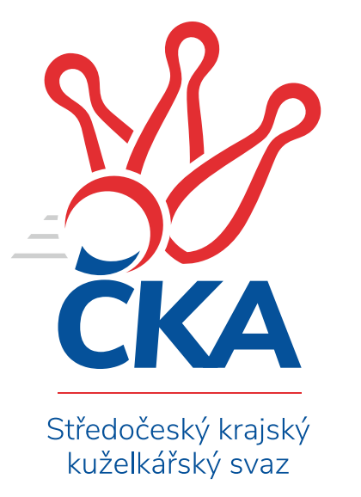 Soutěž: Středočeský krajský přebor I. třídy 2023/2024Kolo: 4Ročník: 2023/2024Datum: 8.10.2023Nejlepšího výkonu v tomto kole: 2693 dosáhlo družstvo: KK Jiří Poděbrady BSouhrnný přehled výsledků:TJ Kovohutě Příbram B	- Kuželky Tehovec B	5:3	2351:2294	7.5:4.5	6.10.KK Vlašim B	- TJ Sparta Kutná Hora B	6:2	2602:2457	7.5:4.5	6.10.KK Jiří Poděbrady B	- TJ Sokol Benešov C	6:2	2693:2648	6.0:6.0	6.10.KK Sadská B	- KK Kosmonosy C	6:2	2689:2600	8.5:3.5	6.10.TJ Sokol Kostelec n.Č.l. A	- KK Kolín B		dohrávka		16.10.Tabulka družstev:	1.	KK Sadská B	4	4	0	0	28.0 : 4.0 	39.5 : 8.5 	 2720	8	2.	KK Vlašim B	4	4	0	0	27.0 : 5.0 	31.0 : 17.0 	 2544	8	3.	KK Jiří Poděbrady B	4	3	0	1	18.0 : 14.0 	19.0 : 29.0 	 2648	6	4.	TJ Sparta Kutná Hora B	3	2	0	1	15.0 : 9.0 	19.0 : 17.0 	 2512	4	5.	TJ Sokol Kostelec n.Č.l. A	3	2	0	1	14.0 : 10.0 	18.5 : 17.5 	 2512	4	6.	KK Kosmonosy C	4	2	0	2	16.0 : 16.0 	23.5 : 24.5 	 2523	4	7.	TJ Kovohutě Příbram B	4	2	0	2	14.0 : 18.0 	20.5 : 27.5 	 2349	4	8.	KK Kolín B	2	0	0	2	0.0 : 16.0 	8.5 : 15.5 	 2441	0	9.	Kuželky Tehovec B	3	0	0	3	7.0 : 17.0 	16.0 : 20.0 	 2358	0	10.	TJ Sparta Kutná Hora C	3	0	0	3	6.0 : 18.0 	15.0 : 21.0 	 2503	0	11.	TJ Sokol Benešov C	4	0	0	4	7.0 : 25.0 	17.5 : 30.5 	 2492	0Podrobné výsledky kola: 	TJ Kovohutě Příbram B	2351	5:3	2294	Kuželky Tehovec B	Milena Čapková	 	 210 	 211 		421 	 2:0 	 364 	 	188 	 176		Eliška Anna Cukrová	Petr Kříž	 	 200 	 216 		416 	 2:0 	 346 	 	192 	 154		Radek Hrubý	Zdeňka Čistá	 	 177 	 150 		327 	 0:2 	 366 	 	193 	 173		Jan Hrubý	Václav Kodet	 	 212 	 165 		377 	 1:1 	 428 	 	203 	 225		Tomáš Bílek	Jaroslav Chmel	 	 207 	 184 		391 	 2:0 	 367 	 	187 	 180		Jan Procházka	Václav Šefl	 	 203 	 216 		419 	 0.5:1.5 	 423 	 	203 	 220		Jan Volhejnrozhodčí: Zdeněk LukášNejlepší výkon utkání: 428 - Tomáš Bílek 	KK Vlašim B	2602	6:2	2457	TJ Sparta Kutná Hora B	Luboš Zajíček	 	 219 	 225 		444 	 2:0 	 420 	 	205 	 215		Bohumír Kopecký	Pavel Vojta	 	 241 	 227 		468 	 0:2 	 490 	 	258 	 232		Daniel Brejcha	Jan Urban	 	 243 	 197 		440 	 2:0 	 346 	 	180 	 166		Vojtěch Kaucner	Jakub Hlaváček	 	 199 	 208 		407 	 2:0 	 363 	 	176 	 187		Miroslav Kopecký *1	Leoš Chalupa	 	 196 	 198 		394 	 0.5:1.5 	 423 	 	196 	 227		Jiří Halfar	Vladislav Pessr	 	 240 	 209 		449 	 1:1 	 415 	 	197 	 218		Adam Jandarozhodčí: Leoš Chalupastřídání: *1 od 51. hodu Václav PuflerNejlepší výkon utkání: 490 - Daniel Brejcha 	KK Jiří Poděbrady B	2693	6:2	2648	TJ Sokol Benešov C	Lukáš Štich	 	 243 	 235 		478 	 1:1 	 451 	 	245 	 206		Miroslav Drábek	Vladimír Klindera	 	 197 	 208 		405 	 0:2 	 479 	 	248 	 231		Jitka Drábková	Jiří Miláček	 	 229 	 221 		450 	 2:0 	 431 	 	216 	 215		Patrik Polach	Jitka Vavřinová	 	 225 	 240 		465 	 2:0 	 381 	 	191 	 190		Miloslav Procházka	Ondřej Šustr	 	 257 	 183 		440 	 1:1 	 424 	 	208 	 216		Karel Palát	Svatopluk Čech	 	 224 	 231 		455 	 0:2 	 482 	 	240 	 242		Karel Drábekrozhodčí: Jiří MiláčekNejlepší výkon utkání: 482 - Karel Drábek 	KK Sadská B	2689	6:2	2600	KK Kosmonosy C	Miloš Lédl	 	 221 	 231 		452 	 1:1 	 446 	 	231 	 215		Jiří Řehoř	Jan Renka ml.	 	 244 	 232 		476 	 2:0 	 434 	 	222 	 212		Jindřiška Svobodová	Jan Suchánek	 	 204 	 184 		388 	 1:1 	 443 	 	200 	 243		Jiří Řehoř	Marie Šturmová	 	 238 	 219 		457 	 2:0 	 414 	 	212 	 202		Ondřej Majerčík	Jan Svoboda	 	 266 	 233 		499 	 2:0 	 418 	 	198 	 220		Jiří Buben	Jaroslav Hojka	 	 212 	 205 		417 	 0.5:1.5 	 445 	 	212 	 233		Renáta Vystrčilovározhodčí: Svoboda JanNejlepší výkon utkání: 499 - Jan SvobodaPořadí jednotlivců:	jméno hráče	družstvo	celkem	plné	dorážka	chyby	poměr kuž.	Maximum	1.	Daniel Brejcha 	TJ Sparta Kutná Hora B	481.00	323.3	157.8	4.5	2/2	(490)	2.	Jan Svoboda 	KK Sadská B	473.75	318.0	155.8	3.8	1/1	(499)	3.	Ladislav Hetcl  ml.	KK Kolín B	469.50	306.5	163.0	4.0	1/1	(489)	4.	Karel Drábek 	TJ Sokol Benešov C	467.25	310.0	157.3	2.8	2/3	(482)	5.	Jan Renka  ml.	KK Sadská B	466.25	316.5	149.8	3.3	1/1	(481)	6.	Jan Renka  st.	KK Sadská B	465.00	304.7	160.3	5.0	1/1	(501)	7.	Jaroslav Hojka 	KK Sadská B	465.00	324.8	140.3	5.3	1/1	(494)	8.	Eva Renková 	TJ Sparta Kutná Hora C	464.00	326.0	138.0	6.0	2/2	(494)	9.	Marie Šturmová 	KK Sadská B	459.00	319.0	140.0	6.5	1/1	(461)	10.	Jitka Vavřinová 	KK Jiří Poděbrady B	456.00	312.5	143.5	5.5	2/2	(465)	11.	Vladimír Klindera 	KK Jiří Poděbrady B	451.83	316.2	135.7	6.2	2/2	(474)	12.	Jiří Miláček 	KK Jiří Poděbrady B	450.67	307.0	143.7	4.3	2/2	(457)	13.	Renáta Vystrčilová 	KK Kosmonosy C	450.50	310.0	140.5	8.8	2/3	(458)	14.	Adam Janda 	TJ Sparta Kutná Hora B	444.50	306.8	137.8	6.8	2/2	(495)	15.	Miloš Lédl 	KK Sadská B	444.00	314.5	129.5	3.5	1/1	(452)	16.	Vladislav Pessr 	KK Vlašim B	443.50	308.0	135.5	7.0	2/3	(449)	17.	Jitka Drábková 	TJ Sokol Benešov C	441.00	292.7	148.3	3.2	3/3	(479)	18.	Petr Kříž 	TJ Kovohutě Příbram B	433.33	288.3	145.0	7.0	3/3	(457)	19.	Jiří Řehoř 	KK Kosmonosy C	432.50	302.3	130.2	7.5	3/3	(446)	20.	Václav Šefl 	TJ Kovohutě Příbram B	431.67	295.3	136.3	4.0	3/3	(449)	21.	Martin Šatava 	TJ Sokol Kostelec n.Č.l. A	431.67	298.7	133.0	5.3	3/3	(454)	22.	Ondřej Šustr 	KK Jiří Poděbrady B	431.67	293.2	138.5	7.0	2/2	(456)	23.	Simona Kačenová 	KK Vlašim B	431.00	299.3	131.7	8.3	3/3	(462)	24.	Daniel Sus 	TJ Sokol Kostelec n.Č.l. A	431.00	301.3	129.7	7.7	3/3	(461)	25.	Pavel Vojta 	KK Vlašim B	430.33	301.0	129.3	6.8	3/3	(468)	26.	Miroslav Šplíchal 	TJ Sokol Kostelec n.Č.l. A	430.00	302.7	127.3	9.3	3/3	(466)	27.	Milan Černý 	KK Vlašim B	428.33	307.3	121.0	5.7	3/3	(451)	28.	Jan Volhejn 	Kuželky Tehovec B	427.67	298.7	129.0	5.3	3/3	(430)	29.	Jiří Řehoř 	KK Kosmonosy C	427.67	299.0	128.7	9.5	3/3	(473)	30.	Dušan Richter 	KK Jiří Poděbrady B	426.75	301.3	125.5	10.5	2/2	(443)	31.	Dalibor Mierva 	KK Kolín B	426.50	302.5	124.0	3.5	1/1	(430)	32.	Miloslav Budský 	TJ Sokol Kostelec n.Č.l. A	421.67	296.7	125.0	5.0	3/3	(453)	33.	Svatopluk Čech 	KK Jiří Poděbrady B	420.83	301.0	119.8	9.7	2/2	(455)	34.	Jiří Halfar 	TJ Sparta Kutná Hora B	420.75	307.5	113.3	9.5	2/2	(431)	35.	Jana Abrahámová 	TJ Sparta Kutná Hora C	418.25	302.3	116.0	12.0	2/2	(448)	36.	Jan Cukr 	Kuželky Tehovec B	418.00	283.0	135.0	4.0	2/3	(423)	37.	Jindřiška Svobodová 	KK Kosmonosy C	418.00	286.0	132.0	6.0	2/3	(434)	38.	Karel Palát 	TJ Sokol Benešov C	418.00	306.5	111.5	13.3	2/3	(424)	39.	Pavel Vykouk 	KK Vlašim B	416.50	302.5	114.0	8.5	2/3	(437)	40.	Jiří Buben 	KK Kosmonosy C	415.83	281.7	134.2	5.8	3/3	(457)	41.	Miroslav Drábek 	TJ Sokol Benešov C	415.67	299.7	116.0	8.3	3/3	(451)	42.	Marie Váňová 	KK Vlašim B	414.00	295.5	118.5	7.5	2/3	(422)	43.	Ivana Kopecká 	TJ Sparta Kutná Hora C	410.75	290.0	120.8	10.8	2/2	(431)	44.	Jiří Kadleček 	KK Vlašim B	408.00	291.0	117.0	7.5	2/3	(424)	45.	Ondřej Majerčík 	KK Kosmonosy C	407.00	283.7	123.3	6.0	3/3	(418)	46.	Jan Suchánek 	KK Sadská B	406.67	298.3	108.3	8.7	1/1	(431)	47.	Jakub Hlaváček 	KK Vlašim B	406.50	293.5	113.0	9.5	2/3	(407)	48.	Martin Malkovský 	TJ Sokol Kostelec n.Č.l. A	406.00	278.7	127.3	7.7	3/3	(420)	49.	Patrik Polach 	TJ Sokol Benešov C	406.00	292.0	114.0	9.7	3/3	(431)	50.	Ladislav Hetcl  st.	KK Kolín B	405.00	278.5	126.5	5.5	1/1	(416)	51.	Jakub Moučka 	KK Kolín B	403.00	282.0	121.0	9.0	1/1	(425)	52.	Markéta Lavická 	TJ Sparta Kutná Hora C	402.00	288.0	114.0	10.0	2/2	(405)	53.	Tomáš Bílek 	Kuželky Tehovec B	401.50	274.0	127.5	8.5	2/3	(428)	54.	Milena Čapková 	TJ Kovohutě Příbram B	400.67	278.7	122.0	9.3	3/3	(421)	55.	Bohumír Kopecký 	TJ Sparta Kutná Hora B	400.25	287.3	113.0	7.8	2/2	(420)	56.	Klára Miláčková 	TJ Sparta Kutná Hora C	399.00	283.8	115.3	12.8	2/2	(471)	57.	Adéla Čákorová 	Kuželky Tehovec B	398.00	288.0	110.0	12.5	2/3	(402)	58.	Jaroslav Chmel 	TJ Kovohutě Příbram B	396.00	278.3	117.8	8.0	2/3	(408)	59.	Tomáš Pekař 	KK Kolín B	381.00	279.0	102.0	11.5	1/1	(389)	60.	Jaroslava Soukenková 	TJ Sokol Kostelec n.Č.l. A	379.00	273.0	106.0	11.0	2/3	(404)	61.	Jan Hrubý 	Kuželky Tehovec B	377.67	269.0	108.7	12.0	3/3	(391)	62.	Vladimír Pergl 	TJ Kovohutě Příbram B	377.50	278.5	99.0	11.5	2/3	(391)	63.	Eliška Anna Cukrová 	Kuželky Tehovec B	377.00	269.7	107.3	13.0	3/3	(408)	64.	Milan Kropáč 	TJ Sokol Benešov C	374.50	267.0	107.5	14.5	2/3	(406)	65.	Jan Procházka 	Kuželky Tehovec B	373.00	262.5	110.5	13.0	2/3	(379)	66.	Miloslav Procházka 	TJ Sokol Benešov C	372.67	259.0	113.7	13.7	3/3	(381)	67.	Václav Kodet 	TJ Kovohutě Příbram B	369.50	274.3	95.3	13.8	2/3	(377)	68.	Miloš Brenning 	TJ Kovohutě Příbram B	362.50	261.0	101.5	11.5	2/3	(380)	69.	Rudolf Zborník 	KK Kolín B	356.00	257.0	99.0	13.5	1/1	(359)		Lukáš Štich 	KK Jiří Poděbrady B	467.33	320.7	146.7	5.0	1/2	(502)		Jan Urban 	KK Vlašim B	440.00	282.0	158.0	5.0	1/3	(440)		Luboš Zajíček 	KK Vlašim B	438.50	307.5	131.0	9.5	1/3	(444)		Jitka Bulíčková 	TJ Sparta Kutná Hora C	431.50	297.0	134.5	5.0	1/2	(461)		František Tesař 	TJ Sparta Kutná Hora B	427.00	288.0	139.0	5.5	1/2	(437)		Veronika Šatavová 	TJ Sokol Kostelec n.Č.l. A	417.00	275.0	142.0	6.0	1/3	(417)		Sabrina Zapletalová 	KK Kosmonosy C	410.00	286.0	124.0	11.0	1/3	(415)		Hana Barborová 	TJ Sparta Kutná Hora C	395.00	286.0	109.0	12.0	1/2	(395)		Václav Pufler 	TJ Sparta Kutná Hora B	395.00	303.0	92.0	14.0	1/2	(398)		Leoš Chalupa 	KK Vlašim B	394.00	272.0	122.0	8.0	1/3	(394)		Vladislav Tajč 	KK Kosmonosy C	372.00	249.0	123.0	7.0	1/3	(372)		Vojtěch Kaucner 	TJ Sparta Kutná Hora B	346.00	246.0	100.0	15.0	1/2	(346)		Radek Hrubý 	Kuželky Tehovec B	346.00	251.0	95.0	16.0	1/3	(346)		Ivan Vondrák 	TJ Sokol Benešov C	329.00	230.0	99.0	19.0	1/3	(329)		Zdeňka Čistá 	TJ Kovohutě Příbram B	327.00	242.0	85.0	16.0	1/3	(327)Sportovně technické informace:Starty náhradníků:registrační číslo	jméno a příjmení 	datum startu 	družstvo	číslo startu2418	Leoš Chalupa	06.10.2023	KK Vlašim B	2x27014	Jan Urban	06.10.2023	KK Vlašim B	2x
Hráči dopsaní na soupisku:registrační číslo	jméno a příjmení 	datum startu 	družstvo	17417	Miroslav Kopecký	06.10.2023	TJ Sparta Kutná Hora B	27425	Vojtěch Kaucner	06.10.2023	TJ Sparta Kutná Hora B	Program dalšího kola:5. kolo12.10.2023	čt	18:00	KK Kolín B - TJ Kovohutě Příbram B	13.10.2023	pá	17:00	TJ Sparta Kutná Hora B - TJ Sokol Kostelec n.Č.l. A	13.10.2023	pá	17:30	Kuželky Tehovec B - KK Jiří Poděbrady B	13.10.2023	pá	17:30	TJ Sokol Benešov C - KK Sadská B	13.10.2023	pá	18:00	KK Kosmonosy C - TJ Sparta Kutná Hora C				-- volný los -- - KK Vlašim B	Nejlepší šestka kola - absolutněNejlepší šestka kola - absolutněNejlepší šestka kola - absolutněNejlepší šestka kola - absolutněNejlepší šestka kola - dle průměru kuželenNejlepší šestka kola - dle průměru kuželenNejlepší šestka kola - dle průměru kuželenNejlepší šestka kola - dle průměru kuželenNejlepší šestka kola - dle průměru kuželenPočetJménoNázev týmuVýkonPočetJménoNázev týmuPrůměr (%)Výkon2xJan SvobodaSadská B4992xDaniel BrejchaKutná Hora B117.484902xDaniel BrejchaKutná Hora B4902xJan SvobodaSadská B113.634992xKarel DrábekBenešov C4822xPavel VojtaVlašim B112.214681xJitka DrábkováBenešov C4792xKarel DrábekBenešov C109.764822xLukáš ŠtichPoděbrady B4781xJitka DrábkováBenešov C109.074792xJan Renka ml.Sadská B4762xLukáš ŠtichPoděbrady B108.84478